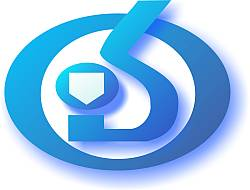 APSTIPRINĀTSLatvijas Organiskās sintēzes institūta Iepirkumu komisijas2016. gada 12. decembra sēdē Nr. 2016/29 – 01APP LATVIJAS ORGANISKĀS SINTĒZESINSTITŪTSAtklāta konkursa“Latvijas Organiskās sintēzes institūta darbinieku veselības apdrošināšana”NOLIKUMSiepirkuma identifikācijas numursOSI 2016/29 AKRīga2016Satura rādītājsINSTRUKCIJAS  PRETENDENTIEM	31.	VISPĀRĪGĀ INFORMĀCIJA	42.	Informācija par iepirkuma priekšmetu un līgumu	73.	Pretendentu izslēgšanas nosacījumi, ATLASES UN KVALIFIKĀCIJAS PRASĪBAS	84.	Iesniedzamie dokumenti	95.	Piedāvājuma vērtēšanas un izvēles kritēriji	126.	Iepirkuma līgums	147.	Iepirkuma komisijas tiesības un pienākumi	158.	Pretendenta tiesības un pienākumi	16TEHNISKĀS  SPECIFIKĀCIJAS UN VĒRTĒŠANAS KRITĒRIJI	18VISPĀRĒJA INFORMĀCIJA	19Tehniskās specifikācijas minimālās prasības	20Kritēriju tabula - kvalitātes kritēriji	31LĪGUMA  PROJEKTS	36Līguma noteikumi	37FORMAS PIEDĀVĀJUMA SAGATAVOŠANAI	411. FORMA	422. FORMA	433. FORMA	444.1.FORMA	454.2.FORMA	46I.  NODAĻAINSTRUKCIJAS  PRETENDENTIEMVISPĀRĪGĀ INFORMĀCIJAIepirkuma identifikācijas numursOSI 2016/29 AKCPV kodi: Galvenais priekšmets: 66512210-7. Pasūtītājs Konkursa nolikuma saņemšanaKonkursa nolikumu var lejupielādēt Pasūtītāja mājas lapā http://www.osi.lv. Ja ieinteresētais piegādātājs pieprasa izsniegt iepirkuma procedūras dokumentus drukātā veidā, Pasūtītājs izsniedz nolikumu triju darbdienu laikā pēc tam, kad saņemts šo dokumentu pieprasījums, ievērojot nosacījumu, ka dokumentu pieprasījums iesniegts laikus pirms piedāvājumu iesniegšanas termiņa. Iepirkuma metodeIepirkuma metode ir atklāts konkurss (turpmāk – Konkurss), kas tiek organizēts saskaņā ar „Publisko iepirkumu likumu”. Piedāvājumu iesniegšana un atvēršanaPiedāvājumi jāiesniedz vienā aizlīmētā, aizzīmogotā un parakstītā aploksnē. Ja Piedāvājums netiks noformēts atbilstoši augstāk minētajai prasībai, tas tiks atgriezts Pretendentam, to nereģistrējot.Piedāvājuma iesniegšanas vieta un kārtība:Piedāvājums iesniedzams Latvijas Organiskās sintēzes institūta 112. telpā, 1. stāvā, Aizkraukles ielā 21, Rīgā.Piedāvājums jāiesniedz darba dienās, no plkst. 9:00 – 17:00, līdz 2017. gada 24. janvārim, plkst. 14.00.Piedāvājumi, kas nav iesniegti noteiktajā kārtībā, nav noformēti tā, lai piedāvājumāiekļautā informācija nebūtu pieejama līdz piedāvājuma atvēršanas brīdim, vai kas saņemti pēc norādītā iesniegšanas termiņa, netiek izskatīti un tiek atdoti atpakaļ iesniedzējam. Pretendents, iesniedzot piedāvājumu, var pieprasīt apliecinājumu tam, ka piedāvājums saņemts (ar norādi par piedāvājuma saņemšanas laiku).Piedāvājumi tiks atvērti Aizkraukles ielā 21, 2. stāva pārrunu zālē, Rīgā, 2017. gada 24. janvārī, plkst. 14.00. Konkursa piedāvājumu atvēršanā var piedalīties visas ieinteresētās personas, uzrādot personu apliecinošu dokumentu. Visu dalībnieku vārdi un ieņemamie amati tiks pierakstīti piedāvājuma atvēršanas sanāksmes dalībnieku reģistrā.Pretendenti drīkst atsaukt vai izdarīt labojumus iesniegtajā piedāvājumā pirms Nolikuma 1.5.2.2. punktā noteiktā termiņa.Piedāvājuma spēkā esamībaPretendenta iesniegtais piedāvājums ir spēkā, t.i., saistošs iesniedzējam līdz iepirkumalīguma noslēgšanai. Pretendenta, kurš atzīts par konkursa uzvarētāju, piedāvājums kļūst par līgumu sastāvdaļu.Piedāvājuma spēkā esamības laikā pretendents nemaina sava piedāvājuma saturu un cenu.Piedāvājuma nodrošinājumsPiedāvājuma nodrošinājums nav nepieciešams.Piedāvājuma noformēšanaKonkursa Piedāvājumam, dokumentiem un korespondencei starp Pasūtītāju un Pretendentu, kas saistīta ar konkursa norisi, jābūt latviešu valodā.Piedāvājums iesniedzams aizlīmētā, aizzīmogotā un parakstītā aploksnē, uz kuras jānorāda:Pasūtītāja nosaukums un adrese;Pretendenta nosaukums un adrese;Sekojoša atzīme:„Latvijas Organiskās sintēzes institūta darbinieku veselības apdrošināšana”Iepirkuma identifikācijas Nr.: OSI 2016/29 AKNeatvērt līdz piedāvājumu atvēršanas sanāksmei.”Piedāvājums sastāv no trijām daļām: Pieteikuma dalībai konkursā kopā ar Pretendentu atlases dokumentiem; Tehniskā piedāvājuma; Finanšu piedāvājuma.Piedāvājumam jābūt cauršūtam (caurauklotam), piedāvājuma lapām jābūt numurētām, un jāatbilst pievienotajam satura rādītājam. Katras piedāvājuma daļas dokumentiem jābūt ar attiecīgu uzrakstu „Pieteikums dalībai konkursā”, „Tehniskais piedāvājums” un „Finanšu piedāvājums”.Pretendentam jāiesniedz piedāvājuma viens oriģināls un viena kopija. Uz piedāvājuma oriģināla un kopijas norāda attiecīgi „ORIĢINĀLS” un „KOPIJA”. Piedāvājuma oriģināls un visas kopijas jāievieto 1.8.2. punktā minētājā aploksnē.Pretendentam jāiesniedz tāpat arī piedāvājuma elektroniskā versija uz ārējā datu nesēja (CD vai DVD diska). Elektroniski iesniegtajā piedāvājumā obligāti jābūt iekļautām daļām „Tehniskais piedāvājums” un „Finanšu piedāvājums”, punktā 1.8.3.1. minētā daļa var netikt iekļauta. Datu nesēju ar piedāvājuma elektronisko versiju jāievieto 1.8.2. punktā minētājā aploksnē.Piedāvājuma elektroniskās versijas datnei jāatbilst sekojošiem nosacījumiem: Piedāvājuma elektroniskās versijas datnei jābūt tādā formātā, kas atbalsta meklēšanu tekstā pēc teksta fragmenta. Datne nedrīkst tikt iesniegta kā secīgi skanēti piedāvājuma attēli. Vēlams iesniegt datni formātā, kas ir savietojams ar „MS Office” lietojumprogrammām; ja pretendentam nav šādu iespēju, tas var izvēlēties jebkuru citu izplatītu un/vai brīvi publiski pieejamu datnes formātu.Piedāvājumā iekļautajiem dokumentiem jābūt skaidri salasāmiem, bez labojumiem, ja labojumi ir izdarīti, tiem jābūt pilnvarotās personas ar parakstu apstiprinātiem.Pretendents iesniedz parakstītu piedāvājumu.  Ja piedāvājumu iesniedz personu grupa, piedāvājumu paraksta visas personas, kas ietilpst personu grupā.Piedāvājumu paraksta Pretendenta vadītājs vai tā pilnvarota persona.Ja piedāvājumu iesniedz personu grupa vai personālsabiedrība, piedāvājumā norāda personu, kas konkursā pārstāv attiecīgo personu grupu vai personālsabiedrību un ir pilnvarota parakstīt ar konkursu saistītos dokumentus.Iesniedzot piedāvājumu, pretendents ir tiesīgs visu iesniegto dokumentu atvasinājumu un tulkojumu pareizību apliecināt ar vienu apliecinājumu, ja viss piedāvājums ir cauršūts vai caurauklots.Pretendenti var saņemt atpakaļ līdz piedāvājumu iesniegšanas termiņa beigām iesniegtos piedāvājumus gadījumā, ja pretendents vēlas atsaukt savu piedāvājumu vai arī grozīt tā saturu; kā arī PIL 55. panta 41. daļā minētajā gadījumā.Iepirkuma dokumentācija Pretendentiem tiek izsniegta bez maksas. Iepirkuma nolikums ir brīvi pieejams elektroniskā formā. Cita informācijaJa pretendentam ir jautājumi vai papildu informācijas pieprasījumi par konkursa nolikuma prasībām, tehniskajām specifikācijām vai nolikumam pievienoto iepirkuma līguma projektu, tie iesniedzami Iepirkumu komisijai, sūtot tos pa pastu vai uz elektroniskā pasta adresi arturs@osi.lv.Ja no Pretendenta ir saņemts rakstisks jautājums uz minēto elektroniskā pasta adresi, Pasūtītājs pēc iespējas ātrāk, bet ne vēlāk kā piecu dienu laikā sagatavo rakstisku atbildi un kopā ar uzdoto jautājumu (nenorādot iesniedzēju) to publicē arī Pasūtītāja mājas lapā.Saskaņā ar „Publisko iepirkumu likuma” 30. panta 4. daļu, un ievērojot, ka iepirkuma Nolikums ir brīvi pieejams elektroniskā formā un Pasūtītājam nav iespējams apzināt pretendentu loku, kas gatavo piedāvājumus iepirkumam, pretendenti paši ir atbildīgi par to, lai laikus iepazītos ar IUB un/vai Pasūtītāja mājaslapā publicēto informāciju par jebkādām izmaiņām vai precizējumiem Nolikumā.Iepirkumu komisijas sastāvs:Iepirkumu komisija izveidota ar rīkojumu Nr. 1.1. – 2/13 (13.02.2015.).Informācija par pasūtītāja piesaistīto apdrošināšanas brokeru kompāniju:	Pasūtītāja pieaicināts eksperts ir  licencēta apdrošināšanas brokeru sabiedrība SIA “EURORISK Latvia”, reģ. Nr. 40003847886, kas konsultē Pasūtītāju konkursa nolikuma sagatavošanā, piedāvājumu izvērtēšanā un veic apdrošināšanas līguma apkalpošanu un pārraudzību līguma izpildes laikā.	Kopējais atlīdzības apmērs, ko Apdrošinātājs pēc līguma noslēgšanas  maksā brokerim ir 5% (pieci procenti) no kopējās apdrošināšanas prēmijas apmēra, bet, ne vairāk kā 3999,00 EUR gadā.Informācija par iepirkuma priekšmetu un līgumu Iepirkuma priekšmetsIepirkuma priekšmets ir Latvijas Organiskās sintēzes institūta darbinieku veselības apdrošināšanas pakalpojums 2016. gadam saskaņā ar Tehniskajām specifikācijām (skatīt Nolikuma II. Nodaļu). Piedāvājums jāsagatavo, pieņemot, ka kopējais Pasūtītāja darbinieku skaits ir 170 (viens simts septiņdesmit).Apdrošināmo darbinieku skaitu Pasūtītājs precizē iepirkuma līguma slēgšanas laikā un iepirkuma līguma izpildes laikā atkarībā no darbinieku skaita izmaiņām iestādē. Papildus nosacījumi	Pretendentam jāparedz iespēja Pasūtītāja darbiniekiem, pensionētiem darbiniekiem un darbinieku pirmās pakāpes radiniekiem (t.sk. laulātie, bērni, vecāki civillaulībā esošais ģimenes loceklis), par kuriem Pasūtītājs nav paredzējis veikt apdrošināšanu, apdrošināties par apdrošināto pašu līdzekļiem uz tādiem pašiem nosacījumiem kā Pasūtītāja darbiniekiem un vismaz 20 apdrošinātajām personām jānodoršina vienāda cena kā Pasūtītāja darbiniekiem. Piedāvājumu skaitsPretendents var iesniegt vienu piedāvājumu par visu iepirkuma apjomu saskaņā ar Tehnisko specifikāciju. (skat. Nolikuma II nodaļu „Tehniskās specifikācijas”). Līguma slēgšanas nosacījumiTiks slēgts viens iepirkuma līgums par visu iepirkuma apjomu. Līguma izpildes vietaLīguma izpildes vieta ir Latvijas Republika. Līgumu izpildes laiksLīguma izpildes laiks ir 24 (divpadsmit) mēneši no līguma noslēgšanas dienas.Gan Pasūtītājam gan Apdrošinātājām ir tiesības pārtraukt līguma darbību pēc pirmajiem 12 (divpadsmit) mēnešiem, gadījumā, ja viena vai otra puse uzskata, ka turpināt sadarbību uz nākošajiem 12 mēnešiem nav lietderīgi. Par līguma pārtraukšanu otra puse jābrīdina vismaz 4 (četrus) mēnešus iepriekš. Papildu pakalpojumu iepirkumsIzdarot attiecīgo atzīmi Paziņojumā par līgumu, kas publicēts Iepirkumu uzraudzības biroja mājaslapā Pasūtītājs ir paredzējis papildu veselības apdrošināšanas pakalpojuma iepirkuma iespējamību.Papildu veselības apdrošināšanas pakalpojuma iepirkums, ja tāds tiks veikts, notiks kā sarunu procedūra ar esošo piegādātāju saskaņā ar PIL 63.panta ceturtās daļas 2.punktu.Pretendentu izslēgšanas nosacījumi, ATLASES UN KVALIFIKĀCIJAS PRASĪBAS Nosacījumi Pretendenta dalībai konkursāKonkursā var piedalīties jebkura persona vai personu grupa no jebkuras valsts, kura ir reģistrēta likumā noteiktajā kārtībā un kura atbilst nolikumā izvirzītajām prasībām.Ja piedāvājumu iesniedz personu apvienība, piedāvājumā norāda personu, kura pārstāv personu apvienību iepirkumā, nodrošinot iepirkuma ietvaros informācijas apmaiņu ar iepirkuma komisiju. Personu apvienības dalībnieki iepirkumā iesniegtajā piedāvājumā norāda arī katras personas uzņemtos pienākumus paredzamā līguma saistību izpildē. Šo informāciju paraksta katrs personu apvienības dalībnieks.Ja personu apvienību atzīst par uzvarētāju šajā iepirkumā, dalībnieki pēc Pasūtītāja pieprasījuma līdz iepirkuma līguma slēgšanai izveido personālsabiedrību. Šo pieprasījumu Pasūtītājs paziņo vienlaikus ar lēmumu par iepirkuma procedūras rezultātiem.Pretendents darbu izpildē ir tiesīgs piesaistīt apakšuzņēmējus. Apakšuzņēmēju piesaistes gadījumā Pretendentam jānorāda visus tos apakšuzņēmējus, kuru sniedzamo pakalpojumu vērtība ir 20 procenti no kopējās iepirkuma līguma vērtības vai lielāka, kā arī katram šādam apakšuzņēmējam izpildei nododamo pakalpojuma līguma daļu. Pretendentu izslēgšanas nosacījumiPasūtītājs izslēdz pretendentu no dalības iepirkuma procedūrā saskaņā ar PIL 39.1 panta nosacījumiem.PIL 39.1 panta pirmajā daļā minētie izslēgšanas nosacījumi tāpat attiecas uz: personālsabiedrības biedru, ja pretendents ir personālsabiedrība; uz pretendenta norādīto personu, uz kuras iespējām pretendents balstās, lai apliecinātu, ka tā kvalifikācija atbilst paziņojumā par līgumu vai iepirkuma procedūras dokumentos noteiktajām prasībām, (izņemot PIL39.1 panta pirmās daļa 1.punktu). uz pretendenta  norādītajiem apakšuzņēmējiem, kuru sniedzamo pakalpojumu vērtība ir vismaz 20 procenti no kopējās iepirkuma līguma vērtības. No dienas, kad kļuvis neapstrīdams un nepārsūdzams tiesas spriedums, prokurora priekšraksts par sodu vai citas kompetentas institūcijas pieņemtais lēmums saistībā ar PIL 39.1 panta pirmās daļas 1.punktā un 2.punkta "a" apakšpunktā minētajiem pārkāpumiem, piedāvājuma iesniegšanas dienai ir pagājuši trīs gadi; No dienas, kad kļuvis neapstrīdams un nepārsūdzams tiesas spriedums vai citas kompetentas institūcijas pieņemtais lēmums saistībā ar PIL 39.1 panta pirmās daļas 2.punkta "b" apakšpunktā un 3.punktā minētajiem pārkāpumiem, līdzpiedāvājuma iesniegšanas dienai ir pagājuši 12 mēneši.Ja pasūtītājs konstatē, ka pretendentam piedāvājuma iesniegšanas termiņa pēdējā dienā vai arī dienā, kad pieņemts lēmums par iespējamu iepirkuma līguma slēgšanas tiesību piešķiršanu, ir nodokļu parādi, tajā skaitā valsts sociālās apdrošināšanas obligāto iemaksu parādi, kas kopsummā pārsniedz 150 eiro, Pasūtītājs rīkojas saskaņā ar PIL 39.1 panta piekto daļu.Ja pretendents atbilst PIL 39.1 panta pirmās daļas 1., 2., 3., 4., 6. vai 7.punktā minētajam izslēgšanas gadījumam, pretendents norāda to piedāvājumā un, ja tiek atzīts par tādu, kuram būtu piešķiramas līguma slēgšanas tiesības, iesniedz skaidrojumu un pierādījumus saskaņā ar PIL 39.3 panta otrās daļas nosacījumiem.Ja pretendents neiesniedz skaidrojumu un pierādījumus, pasūtītājs izslēdz attiecīgo pretendentu no dalības iepirkuma procedūrā.Pasūtītājs izvērtē pretendenta veiktos pasākumus un to pierādījumus saskaņā ar PIL 39.3 panta ceturtās un piektās daļas nosacījumiem. Kvalifikācijas prasībasPretendentam jābūt tiesībām slēgt līgumus par personu veselības apdrošināšanu Latvijas Republikas teritorijā.Iesniedzamie dokumenti Pretendentu atlases dokumentiPieteikums dalībai konkursā. Pretendenta pieteikums dalībai konkursā apliecina Pretendenta apņemšanos sniegt pakalpojumus saskaņā ar nolikuma prasībām. Pieteikumu paraksta persona vai personas, kas ir pilnvarotas to darīt uzņēmuma vārdā. Katras personas parakstam jābūt atšifrētam (jānorāda pilns vārds, uzvārds un ieņemamais amats).Pieteikumu dalībai konkursā sagatavo atbilstoši pievienotajai formai. Skatīt nolikuma IV Nodaļas 1.formu.Ja Pretendents ir reģistrēts vai pastāvīgi dzīvojošs ārvalstī, tam jāiesniedz sekojoši dokumenti: reģistrācijas valsts uzņēmējdarbības reģistra izdotas reģistrācijas apliecības kopija; reģistrācijas valsts uzņēmējdarbības reģistra izziņa par Pretendenta amatpersonām, kurām ir paraksta tiesības. Pretendentu kvalifikācijas dokumentiVispārēja informācija par Pretendentu saskaņā ar nolikuma IV Nodaļas 4.1.formu. Obligāti jāaizpilda visi lauki.Ja Pretendents savas kvalifikācijas apliecināšanai balstās uz citām personām, informācija par šīm personām, jāiesniedz saskaņā ar Nolikuma IV Nodaļas 4.2. formu, kur norādīts personas nosaukums, kontaktpersona, un īss apraksts, kādā veidā persona piedalīsies iepirkuma līguma izpildē. Minētās personas iesniedz rakstisku apliecinājumu par gatavību piedalīties līguma izpildē.Pasūtītājs pieņem Eiropas vienoto iepirkuma procedūras dokumentu kā sākotnējo pierādījumu atbilstībai paziņojumā par līgumu vai iepirkuma procedūras dokumentos noteiktajām pretendentu un kandidātu atlases prasībām. Ja piegādātājs izvēlējies iesniegt Eiropas vienoto iepirkuma procedūras dokumentu, lai apliecinātu, ka tas atbilst paziņojumā par līgumu vai iepirkuma procedūras dokumentos noteiktajām pretendentu un kandidātu atlases prasībām, tas iesniedz šo dokumentu arī par katru personu, uz kuras iespējām kandidāts vai pretendents balstās, lai apliecinātu, ka tā kvalifikācija atbilst paziņojumā par līgumu vai iepirkuma procedūras dokumentos noteiktajām prasībām, un par tā norādīto apakšuzņēmēju, kura veicamo būvdarbu vai sniedzamo pakalpojumu vērtība ir vismaz 20 procenti no iepirkuma līguma vērtības. Piegādātāju apvienība iesniedz atsevišķu Eiropas vienoto iepirkuma procedūras dokumentu par katru tās dalībnieku.Pretendents var pasūtītājam iesniegt Eiropas vienoto iepirkuma procedūras dokumentu, kas ir bijis iesniegts citā iepirkuma procedūrā, ja tas apliecina, ka tajā iekļautā informācija ir pareiza.Eiropas vienotā iepirkuma procedūras dokuments pieejams aizpildīšanai sekojošā interneta adresē:https://ec.europa.eu/growth/tools-databases/espd/filter?lang=lv Dokumenti, kas nepieciešami, lai izvērtētu, vai Pretendenta piedāvājums nav nepamatoti lēts:Piedāvājumam jāpievieno izdruku no Valsts ieņēmumu dienesta elektroniskās deklarēšanās sistēmas par pretendenta un tā piedāvājumā norādīto apakšuzņēmēju vidējām stundas tarifa likmēm profesiju grupās attiecīgajā laika periodā saskaņā ar Publisko iepirkumu likuma 48. panta 1.1 daļu.Ja Pasūtītājs konstatē PIL 48. panta 1.1 daļā minētos apstākļus, tas pieprasa no Pretendenta detalizētu paskaidrojumu par būtiskajiem piedāvājuma nosacījumiem, kā arī pieprasa no Valsts ieņēmumu dienesta atzinumu par Pretendenta un tā piedāvājumā norādīto apakšuzņēmēju darba ņēmēju vidējās stundas tarifa likmes pamatotību atbilstoši pretendenta un tā piedāvājumā norādīto apakšuzņēmēju veiktajai saimnieciskajai darbībai.Pretendenta, kam būtu piešķiramas līguma slēgšanas tiesības, izslēgšanas nosacījumu izvērtēšanai nepieciešamie dokumenti.Lai pārbaudītu, vai pretendents nav izslēdzams no dalības iepirkuma procedūrā Pasūtītājs iegūst informāciju par pretendentu izmantojot Ministru kabineta noteikto informācijas sistēmu saskaņā ar PIL 39.1 panta nosacījumiem.Lai pārbaudītu, vai ārvalstī reģistrēts vai pastāvīgi dzīvojošs pretendents nav izslēdzams no dalības iepirkuma procedūrā Pasūtītājs, saskaņā ar PIL 39.1 panta nosacījumiem, pieprasa, lai pretendents iesniedz attiecīgās ārvalsts kompetentās institūcijas izziņu(-as), kas apliecina, ka uz pretendentu neattiecas izslēgšanas nosacījumi no iepirkuma procedūras.Lai pārbaudītu, vai uz Latvijā reģistrēta pretendenta valdes vai padomes locekli, pārstāvēttiesīgo personu vai prokūristu, vai personu, kura ir pilnvarota pārstāvēt pretendentu darbībās, kas saistītas ar filiāli, un kura ir reģistrēta vai pastāvīgi dzīvo ārvalstī, vai uz ārvalstī reģistrētu vai pastāvīgi dzīvojošu pretendentu, nav attiecināmi PIL 39.1 panta pirmajā daļā noteiktie izslēgšanas nosacījumi, Pasūtītājs, izņemot PIL 39.1 panta vienpadsmitajā daļā minēto gadījumu, pieprasa, lai pretendents iesniedz attiecīgās kompetentās institūcijas izziņu, kas apliecina, ka uz minēto personu neattiecas PIL 39.1 panta pirmajā daļā minētie gadījumi. Termiņu izziņas iesniegšanai pasūtītājs nosaka ne īsāku par 10 darbdienām pēc pieprasījuma izsniegšanas vai nosūtīšanas dienas. Ja attiecīgais pretendents noteiktajā termiņā neiesniedz minēto izziņu, pasūtītājs to izslēdz no dalības iepirkuma procedūrā.Punktos 4.4.1. līdz 4.4.3. minētos dokumentus Pasūtītājs pārbauda arī attiecībā uz nolikuma 3.2.2.punktā minētajām personām.Pasūtītājs neizslēdz pretendentu no dalības iepirkuma procedūrā, ja:No dienas, kad kļuvis neapstrīdams un nepārsūdzams tiesas spriedums, prokurora priekšraksts par sodu vai citas kompetentas institūcijas pieņemtais lēmums saistībā ar PIL 39.1 panta pirmās daļas 1.punktā un 2.punkta "a" apakšpunktā minētajiem pārkāpumiem, līdz pieteikuma vai piedāvājuma iesniegšanas dienai ir pagājuši trīs gadi;No dienas, kad kļuvis neapstrīdams un nepārsūdzams tiesas spriedums vai citas kompetentas institūcijas pieņemtais lēmums saistībā ar PIL 39.1 panta pirmās daļas 2.punkta "b" apakšpunktā un 3.punktā minētajiem pārkāpumiem, līdz pieteikuma vai piedāvājuma iesniegšanas dienai ir pagājuši 12 mēneši. Tehniskais piedāvājumsTehnisko piedāvājumu sagatavo saskaņā ar Tehniskajās specifikācijās (II Nodaļa) noteiktajām prasībām. Tehnisko piedāvājumu Pretendents sagatavo atbilstoši Nolikuma IV Nodaļas „Formas piedāvājuma sagatavošanai” 2. formai.Tehniskam piedāvājumam Pretendents pievieno sekojošu informāciju:Veselības apdrošināšanas programmas apraksti, norādot precīzus Programmu nosaukumus un īpašos nosacījumus atbilstoši Tehniskās specifikācijas prasībām,Pakalpojumu cenrāži vai apmaksājamo summu apmēri, saņemot pakalpojumu nelīgumorganizācijās, atbilstoši Tehniskās specifikācijas prasībām.Papildprogrammu aprakstus, atbilstoši Tehniskās specifikācijas prasībām.Veselības apdrošināšanas noteikumus un izmaiņas noteikumos, atbilstoši Tehniskās specifikācijas prasībām.Atlīdzību saņemšanas kārtību, atbilstoši Tehniskās specifikācijas prasībām.Izmaiņu veikšanas kārtību apdrošināto personu sarakstā, atbilstoši Tehniskās specifikācijas prasībām.Pretendenta līgumorganizāciju saraksts, saskaņā ar Tehniskās specifikācijas prasībām . Pretendenta iesniegtajā līgumorganizāciju sarakstā  precīzi un nepārprotami jānorāda medicīnisko pakalpojumu  grupa, kurus pakalpojumus var saņemt uzrādot veselības apdrošināšanas karti.Pretendenta nosacījumi Pasūtītāja pensionēto darbinieku, darbinieku radinieku (t.sk. laulātie, bērni un vecāki) veselības apdrošināšanai.Finanšu piedāvājumsFinanšu piedāvājumu sagatavo, ņemot vērā Tehniskajās specifikācijās noteikto sniedzamo pakalpojumu apjomu un raksturojumu atbilstoši Finanšu piedāvājuma formai (Nolikuma IV Nodaļas 3. forma).Finanšu piedāvājumā cenas norāda EUR, atsevišķi norādot cenu bez pievienotās vērtības nodokļa, piemērojamo PVN (atbilstošā proporcijā) un cenu ar PVN.Finanšu piedāvājumā Pretendents norāda apdrošināšanas prēmiju un apdrošinājuma summu vienai apdrošinātai personai un kopējo apdrošināšanas prēmiju un apdrošinājuma summu, atbilstoši finanšu piedāvājuma formai.Finanšu piedāvājumā pakalpojumu cenās jābūt iekļautām visām izmaksām, kas saistās ar pakalpojuma sniegšanu.Pretendenta piedāvātajām cenām jābūt nemainīgām visā līguma izpildes laikā.Piedāvājuma vērtēšanas un izvēles kritēriji Piedāvājumu noformējuma pārbaudePiedāvājuma noformējuma, pretendentu atlases un kvalifikācijas dokumentācijas, Tehnisko piedāvājumu un Finanšu piedāvājumu atbilstību vērtēšanu veic Iepirkumu komisija slēgtā komisijas sēdē.Iepirkumu komisija sākotnēji pārbauda, vai iesniegtie Pretendentu piedāvājumi ir atbilstoši  nolikuma prasībām, tas ir, iesniegti visi nolikuma 4. punktā noteiktie dokumenti, kā arī veic piedāvājuma noformējuma pārbaudi atbilstoši 1.8. punktā minētajām prasībām.Ja  piedāvājums neatbilst nolikuma prasībām vai nav atbilstoši noformēts, iepirkuma komisijai ir tiesības lemt par piedāvājuma nevirzīšanu tālākai izskatīšanai. Pretendentu atbilstības un kvalifikācijas pārbaudePretendentu atbilstības pārbaudes laikā iepirkumu komisija veiks nolikuma 4.1. punktā noteikto dokumentu pārbaudi, lai pārliecinātos, vai Pretendents atbilst 3. punktā noteiktajām  Pretendentu atlases prasībām.Pēc atbilstības pārbaudes komisija vērtēs pretendentu iesniegtos kvalifikācijas dokumentus.Iepirkumu komisija bez tālākas izskatīšanas noraidīs to Pretendentu piedāvājumus, kurus tā būs atzinusi par neatbilstošiem un/vai nepietiekoši kvalificētiem pakalpojumu sniegšanai. Piedāvājuma izvēles kritērijiIepirkumu komisija veic Tehnisko piedāvājumu atbilstības pārbaudi, kuras laikā komisija izvērtē Tehnisko piedāvājumu atbilstību Tehniskajām specifikācijām. Ja Pretendenta Tehniskais piedāvājums neatbilst Tehnisko specifikāciju prasībām, iepirkumu komisija tālāk šo piedāvājumu neizskata.Iepirkumu komisija, šaubu gadījumā, veic piedāvājumos iekļautās informācijas patiesuma pārbaudi izmantojot visus pieejamos informācijas avotus (Saskaņā ar Nolikuma 7.1.4. punktu). Ja atklājas, ka pretendenta piedāvājums satur nepatiesu informāciju, tas var tikt noraidīts.Komisija izvēlas saimnieciski izdevīgāko piedāvājumu, pamatojoties uz punktu metodi:Piedāvājuma vērtēšanas gaitā, Iepirkumu komisijas locekļi sagatavo un paraksta vērtējumu, kurā izvērtēti katra Pretendenta piedāvājumi.Iepirkumu komisijas sekretārs galējo vērtējumu katram piedāvājumam nosaka kopējā vērtēšanas tabulā. To veic šādi: saskaita katra Iepirkumu komisijas locekļa vērtējumu – baļļu skaitu 2. kritērijā izdala ar Iepirkumu komisijas locekļu skaitu un nosaka 2. kritērija punktu skaitu.Pie iegūtā 2. kritērija punktu skaita katram piedāvājumam pieskaita katra piedāvājuma 1. vērtēšanas kritērijā iegūtos punktus, ko aprēķina Iepirkumu komisijas sekretārs.prasībām.Par saimnieciski izdevīgāko tiks atzīts piedāvājums, kurš ieguvis visaugstāko galējo vērtējumu saskaņā ar noteiktajiem piedāvājumu vērtēšanas un izvēles kritērijiem.Iepirkumu komisija izvirza šādus kritērijus un maksimāli iespējamo punktu skaitu:1.tabula Kritēriju novērtēšanas principi punktu noteikšanai. Finanšu kritērija  punkti tiek aprēķināti pēc šādas formulas:Pretendenta finanšu kritērijs (punktos) = viszemākā piedāvājuma apdrošināšanas prēmijas lielums / vērtējamā piedāvājuma apdrošināšanas prēmijas lielums (eiro) * kritērija īpatsvars (70) Kritērija „Pakalpojumu kvalitāte” vērtēšana notiek sekojuši:Iepirkumu komisijas locekļi individuāli vērtē Tehnisko piedāvājumu atbilstoši Tehniskai specifikācijai un piešķir balles.Balles tiek piešķirtas saskaņā ar  izstrādāto kvalitātes kritēriju tabulu (sk. Nolikuma II nodaļu, 30. lapaspusē  „Kritēriju tabula – Kvalitātes kritēriji). Piedāvājumam, kurš atbilst tehniskajā specifikācijā izvirzītajām prasībām tiek piešķirta 1(viena) balle. Ja pretendents ir piedāvājis papildus pakalpojumus, lielāku apmaksas apjomu, tam tiek piešķirtas papildus balles, saskaņā ar izstrādāto kvalitātes kritēriju tabulu.  Piešķirto baļļu skaits nevar būt mazāks par „0” (nulle ballēm) un maksimāli iegūstamo baļļu skaits dažādos kritērijos ir dažāds (saskaņā ar kritēriju tabulu). Iegūto baļļu skaits tiek summēts.Katra Iepirkumu komisijas locekļa vērtējumu – baļļu skaitu saskaita un iegūto rezultātu izdala ar Iepirkumu komisijas locekļu skaitu. Pretendentam, kurš ir ieguvis vislielāko baļļu skaitu tiek piešķirti 30 (trīsdesmit) punkti. Pakalpojumu kvalitātes punkti pārējiem pretendentiem tiek aprēķināti pēc sekojošas formulas: Saimnieciski izdevīgākā pakalpojumu kvalitātes kritērijs (punktos) = vērtējamā piedāvājuma  baļļu skaits / lielāko baļļu skaitu ieguvušā pretendenta baļļu skaits * kritērija īpatsvars (30).Iepirkuma komisijas sekretārs apkopo Iepirkumu komisijas locekļu vērtējumu.Par saimnieciski izdevīgāko atzīst Pretendenta piedāvājumu ar augstāko galīgo vērtējumu.Ja vairāki Pretendenti iegūst vienādu punktu skaitu, lēmumu par uzvarējušo Pretendentu pieņem Iepirkumu komisijas sēdē, komisijas locekļiem balsojot. Ja balsis sadalās vienādi, noteicošā ir komisijas priekšsēdētāja balssVērtējot cenu, komisija ņem vērā piedāvājumu kopējo cenu bez pievienotās vērtības nodokļa. Ja finanšu piedāvājumā konstatēta aritmētiskā kļūda, iepirkumu komisija kļūdas labo.Par visiem aritmētisko kļūdu labojumiem iepirkumu komisija 3 darba dienu laikā paziņo Pretendentam, kura piedāvājumā labojumi izdarīti.  Iepirkumu komisija turpina vērtēt labotos piedāvājumus ņemot vērā izdarītos labojumus.Iepirkuma līgums Pasūtītājs slēgs ar izraudzīto Pretendentu iepirkumu līgumu, pamatojoties uz pretendenta piedāvājumu un saskaņā ar Nolikuma noteikumiem, un iepirkuma līguma projektu Nolikuma III Nodaļā. Līgums ar izraudzīto Pretendentu tiks slēgts ne agrāk kā nākamajā darbdienā pēc nogaidīšanas termiņa beigām, ja Iepirkumu uzraudzības birojā nav Publisko iepirkumu likuma 83. pantā noteiktajā kārtībā iesniegts iesniegums par iepirkuma procedūras pārkāpumiem. Nogaidīšanas termiņš saskaņā ar „Publisko iepirkumu likumu” ir sekojošs:10 dienas pēc dienas, kad informācija par iepirkuma procedūras rezultātiem nosūtīta visiem pretendentiem pa faksu vai elektroniski, izmantojot drošu elektronisko parakstu, vai nodota personiski, un papildus viena darbdiena;15 dienas pēc 6.2.1. punktā minētās informācijas nosūtīšanas dienas, ja kaut vienam pretendentam tā nosūtīta pa pastu, un papildus viena darbdiena.Ja 6.2.1. vai 6.2.2. punktos minētā nogaidīšanas termiņa pēdējā diena ir darbdiena, pirms kuras bijusi brīvdiena vai svētku diena, nogaidīšanas termiņš pagarināms par vienu darbdienu Ja Pretendentam ir jautājumi vai papildu informācijas pieprasījumi par Nolikumam pievienotā iepirkuma līguma projekta nosacījumiem, tie jāizsaka ne vēlāk kā sešas dienas līdz piedāvājumu atvēršanas termiņa beigām. Iepirkumu komisijai ir tiesības izvērtēt, vai pieprasījums ir iesniegts laikus atbildes sniegšanai.Piedāvājumā norādītie un pēc piedāvājumu atvēršanas iesniegtie iebildumi par līguma projekta nosacījumiem netiks ņemti vērā. Pretendentam ir jānodrošina piedāvātās cenas nemainīgums visā iepirkuma līguma izpildes laikā. Iespējamā inflācija, tirgus apstākļu maiņa vai jebkuri citi apstākļi nevar būt par pamatu cenu paaugstināšanai, un šo procesu radītās sekas Pretendentam ir jānoprognozē un jāaprēķina, sastādot finanšu piedāvājumu.Iepirkuma komisijas tiesības un pienākumi Iepirkuma komisijas tiesībasIepirkumu komisijai ir tiesības izdarīt grozījumus Nolikumā saskaņā ar „Publisko iepirkumu likuma” 29. panta 3. daļā noteikto kārtību.Iepirkumu komisijai ir tiesības izvērtēt, vai pretendents ir iesniedzis papildu informācijas pieprasījumu laikus, lai Iepirkumu komisija varētu atbildēt uz to saskaņā ar „Publisko iepirkumu likuma” 30. panta 3. daļas prasībām.Pieprasīt, lai Pretendents precizētu  informāciju par savu piedāvājumu, ja tas nepieciešams piedāvājumu noformējumu pārbaudei, pretendentu kvalifikācijas pārbaudei, kā arī tehnisko vai finanšu piedāvājumu vērtēšanai saskaņā ar PIL 45. panta nosacījumiem.Iepirkumu komisijai ir tiesības pārliecināties par sniegtās informācijas patiesumu.Labot finanšu piedāvājumos aritmētiskās kļūdas.Pieaicināt ekspertus piedāvājuma noformējuma pārbaudē, Pretendentu kvalifikācijas pārbaudē un tehniskā un finanšu piedāvājumu novērtēšanā.Iepirkumu komisijai ir tiesības pieņemt lēmumu slēgt iepirkuma līgumu vai izbeigt konkursu, neizvēloties nevienu Piedāvājumu saskaņā ar šo Nolikumu un „Publisko iepirkumu likumu”.Izvēlēties nākamo atbilstošo piedāvājumu ar vislielāko punktu summu, ja izraudzītais Pretendents atsakās slēgt iepirkuma līgumu ar pasūtītāju. Iepirkuma komisijas pienākumiNodrošināt konkursa procedūras norisi un dokumentēšanu.Nodrošināt pretendentu brīvi konkurenci, kā arī vienlīdzīgu un taisnīgu attieksmi pret tiem.Pēc ieinteresēto personu pieprasījuma sniegt informāciju un atbildēt uz Pretendentu papildu pieprasījumiem par nolikumu saskaņā ar „Publisko iepirkumu likuma” 30. panta nosacījumiem. Par iepirkuma procedūras dokumentos iekļautajām prasībām attiecībā uz piedāvājumu sagatavošanu un iesniegšanu vai pretendentu atlasi Pasūtītājs sniedz informāciju ne vēlāk kā sešas dienas pirms piedāvājumu iesniegšanas termiņa beigām, ar nosacījumu, ka pieprasījums iesniegts laikus.Vērtēt pretendentus un to iesniegtos piedāvājumus saskaņā ar „Publisko iepirkumu likumu”, citiem normatīvajiem aktiem un Nolikumu, izvēlēties piedāvājumu vai pieņemt lēmumu par konkursa izbeigšanu, neizvēloties nevienu piedāvājumu.Triju darba dienu laikā pēc lēmuma pieņemšanas par iepirkuma līguma slēgšanu vai lēmuma izbeigt konkursu, neizvēloties nevienu piedāvājumu, vienlaicīgi (vienā dienā) nosūtīt visiem pretendentiem informāciju par pieņemto lēmumu. Triju darba dienu laikā pēc pretendentu informēšanas ievietot Iepirkumu uzraudzības biroja mājaslapā paziņojumu par iepirkuma procedūras rezultātiem, kas minēts „Publisko iepirkumu likuma” 27. panta 1. daļā.Ja tikai viens pretendents atbilst visām atklāta konkursa nolikumā vai paziņojumā par līgumu noteiktajām pretendentu atlases prasībām, Iepirkumu komisija sagatavo un ietver iepirkuma procedūras ziņojumā pamatojumu tam, ka izvirzītās pretendentu atlases prasības ir objektīvas un samērīgas. Ja komisija nevar pamatot, ka izvirzītās pretendentu atlases prasības ir objektīvas un samērīgas, tā pieņem lēmumu pārtraukt iepirkuma procedūru.Pretendenta tiesības un pienākumi Pretendenta tiesībasApvienoties grupā ar citiem piegādātājiem un iesniegt vienu kopējo piedāvājumu.Pretendentam ir tiesības izvirzīt nosacījumus tās informācijas konfidencialitātei, kuru iesniedzis iepirkumu komisijai.Pretendentam ir tiesības pieprasīt papildu informāciju par Nolikumu saskaņā ar „Publisko iepirkumu likuma” 30. panta 3. daļas nosacījumiem.Pretendentam ir tiesības iesniegt iesniegumu par atklāta konkursa nolikumā un paziņojumā par līgumu iekļautajām prasībām Iepirkumu uzraudzības birojam ne vēlāk kā 10 dienas pirms piedāvājumu iesniegšanas termiņa beigām.Iesniedzot piedāvājumu, pieprasīt apliecinājumu, ka piedāvājums ir saņemts.Pirms piedāvājumu iesniegšanas termiņa beigām grozīt vai atsaukt iesniegto piedāvājumu.Piedalīties piedāvājumu atvēršanas sanāksmē.Pieprasīt pasūtītājam iespēju iepazīties ar iepirkuma procedūras ziņojumu. (Noslēguma ziņojums)Pretendentam ir tiesības pārsūdzēt Iepirkumu uzraudzības birojā iepirkuma komisijas pieņemto lēmumu, pamatojoties uz „Publisko iepirkuma likuma” 83. pantu (Līdz iepirkuma līguma noslēgšanai; skatīt Nolikuma punktu 6.2.). Pretendenta pienākumiSagatavot piedāvājumus atbilstoši Nolikuma prasībām.Sniegt patiesu informāciju.Sniegt atbildes uz iepirkuma komisijas pieprasījumiem par papildu informāciju, kas nepieciešama piedāvājumu noformējuma pārbaudei, pretendentu kvalifikācijas pārbaudei un piedāvājumu novērtēšanai.Pretendents iesniedzot piedāvājumu, pilnībā akceptē visus atklāta konkursa nolikumā ietvertos nosacījumus.Segt visas izmaksas, kas saistītas ar piedāvājumu sagatavošanu un iesniegšanu.Apdrošināšanas prēmijas apmaksas kārtībA Pasūtītājs var izvēlēties sadalīt kopējo līguma apdrošināšanas prēmiju un apmaksāt saskaņā ar līgumā, (III Nodaļa), noradīto grafiku vai arī maksāt visu līguma summu uzreiz vienā maksājumā saskāņā ar līguma noteikumu 9. punktu. Pasūtītāja pensionētie darbinieki un darbinieku radinieki, par kuriem Pasūtītājs nav paredzējis veikt apdrošināšanu, apdrošināšanas polises apmaksā no personīgiem līdzekļiem, vienā maksājumā, pārskaitot naudu uz apdrošinātāja norādītu kontu.II.   NODAĻATEHNISKĀS  SPECIFIKĀCIJAS UN VĒRTĒŠANAS KRITĒRIJIVISPĀRĒJA INFORMĀCIJATehnisko piedāvājumu Pretendentam jāsagatavo atbilstoši Tehniskajai specifikācijai.PasūtītājsLatvijas Organiskās sintēzes institūts, Aizkraukles iela 21, Rīga, LV-1006, Latvija.Pakalpojuma aprakstsLatvijas Organiskās sintēzes institūts vēlas iegādāties darbinieku veselības apdrošināšanas pakalpojumu.Pakalpojuma sniegšanas periods ir 12 (divpadsmit) mēneši no līguma noslēgšanas brīža.Piegādātājam ir jāsniedz pakalpojumi atbilstoši Tehniskajās specifikācijās (II. Nodaļa) noteiktajām prasībām.Atklāta konkursa „Latvijas Organiskās sintēzes institūta darbinieku veselības apdrošināšana 2016. gadā” Tehniskās specifikācijas minimālās prasībasPasūtītāja izvirzītās prasības veselības apdrošināšanas līguma/ apdrošināšanas polises funkcionalitātei (Tabulas I daļa) un veselības aprūpes pakalpojumiem (veselības apdrošināšanas programmu kvalitātei, Tabulas II daļa), kas jānodrošina Pretendentam, aizpildot un iesniedzot tehnisko piedāvājumu saskaņā ar tabulā minētajām prasībām.Pasūtītāja prasību neiekļaušana piedāvājumā vai to neizpildīšana ir pamats Pretendenta izslēgšanai no dalības atklātā konkursa procedūrā.   Pretendentam Tehniskajā piedāvājumā jāpievieno:Veselības apdrošināšanas programmas apraksti, norādot precīzus Programmu nosaukumus un īpašos nosacījumus atbilstoši Tehniskās specifikācijas prasībām.Pakalpojumu cenrāži vai apmaksājamo summu apmēri, saņemot pakalpojumu nelīgumorganizācijās, atbilstoši Tehniskās specifikācijas prasībām.Papildprogrammu aprakstus, atbilstoši Tehniskās specifikācijas prasībām.Veselības apdrošināšanas noteikumus un izmaiņas noteikumos, atbilstoši Tehniskās specifikācijas prasībām.Neapmaksājamo pakalpojumu saraksts, atbilstoši Tehniskās specifikācijas prasībām.Atlīdzību saņemšanas kārtību, atbilstoši Tehniskās specifikācijas prasībām.Izmaiņu veikšanas kārtību apdrošināto personu sarakstā, atbilstoši Tehniskās specifikācijas prasībām.Pretendenta līgumorganizāciju saraksts, saskaņā ar Tehniskās specifikācijas prasībām. Pretendenta iesniegtajā līgumorganizāciju sarakstā  precīzi un nepārprotami jānorāda medicīnisko pakalpojumu  grupa, kurus pakalpojumus var saņemt uzrādot veselības apdrošināšanas karti.Pretendenta nosacījumi Pasūtītāja pensionēto darbinieku un darbinieku radinieku (t.sk. laulātie, bērni un vecāki) veselības apdrošināšanai.Minēto dokumentu nepievienošana Tehniskajam piedāvājumam var būt iemesls, lai Pretendentu izslēgtu no turpmākas dalības atklātajā konkursā.Kritēriju tabula - kvalitātes kritērijiIzpildot pie katra kvalitātes kritērija definēto papildus prasību, Pretendents iegūst noteiktu punktu skaitu, kas norādīts tabulā. Pretendents var saņemt sākot no iespējamā minimālā punktu skaita līdz norādītajam maksimālajam, bet ne vairāk. Ja Pretendenta piedāvājuma nosacījumi atbilst minimālajām prasībām un netiek veikti uzlabojumi, Pretendents saņem 0 (nulle) punktus par konkrēto kvalitātes kritēriju.III.   NODAĻALĪGUMA  PROJEKTSLĪGUMS Nr.<Līguma noslēgšanas vieta>	<gads>.<datums>. mēnesis>Līguma noteikumiApdrošinātājs________________________kurš darbojas, pamatojoties uz ________________ no vienas puses,unApdrošinājuma ņēmējs____________________ , ko pārstāv ______________, no otras puses,katrs atsevišķi un abi kopā dēvēti Puses, pamatojoties uz izsludinātā atklātā konkursa „Latvijas Organiskās sintēzes institūta  darbinieku veselības apdrošināšana”, id. Nr. OSI 2016/29 AK rezultātiem, noslēdz šādu līgumu, kas ir neatņemama Veselības apdrošināšanas polises sastāvdaļa un kas nosaka Apdrošinātājam un Apdrošinājuma ņēmējam papildus saistības.I Līguma priekšmets un līguma darbības laiksLīguma priekšmets ir Apdrošinājuma ņēmēja darbinieku veselības apdrošināšana saskaņā ar Apdrošinātāja finanšu piedāvājumu, kas pievienots Līgumam kā 3.pielikums, Apdrošinātāja tehnisko piedāvājumu, kas pievienots Līgumam kā 4. pielikums, un Apdrošinātāja Veselības apdrošināšanas noteikumiem, kas pievienoti šim līgumam kā 2. pielikums, likumiem “Par apdrošināšanas līgumu”, “Apdrošināšanas sabiedrību un to uzraudzības likumu” un spēkā esošajiem normatīvajiem aktiem.Apdrošinātājs apdrošina __ (__) Apdrošinājuma ņēmēja darbinieku veselību saskaņā ar tehnisko piedāvājumu. stājas spēkā ar _______________un ir spēkā līdz ______________ .Gan Apdrošinājuma ņēmējam gan Apdrošinātājam ir vienādas tiesības pārtraukt līguma darbību pēc pirmajiem 12 (divpadsmit) mēnešiem, gadījumā, ja kāda no Pusēm uzskata, ka turpināt sadarbību uz nākošajiem 12 mēnešiem nav lietderīgi. Par līguma pārtraukšanu otra puse jābrīdina ne vēlāk kā 4 (četrus) mēnešus iepriekš.II Apdrošinājuma summa un Apdrošināšanas prēmija.Apdrošinājuma summa vienam Apdrošinājuma ņēmēja darbiniekam, kurš apdrošināts saskaņā ar apdrošināšanas programmu__________, ir EUR ___________(_____________).Kopējā apdrošinājuma summa par Apdrošinājuma ņēmēja ________darbinieku apdrošināšanu, ir EUR__________ (__).Apdrošināšanas prēmija vienam Apdrošinājuma ņēmēja darbiniekam, kurš apdrošināts saskaņā ar apdrošināšanas programmu, ir EUR __________ (_________________).Kopējā apdrošināšanas prēmija par Apdrošinājuma ņēmēja __ (__) darbinieku apdrošināšanu saskaņā ar tehniskajā piedāvājumā  minētajām apdrošināšanas programmām, ir EUR__ (__).Apdrošināšanas prēmija vienam Apdrošinājuma ņēmēja darbiniekam, kurš apdrošināts saskaņā ar apdrošināšanas programmu, par pirmajiem 12 (divpadsmit) līguma darbības mēnešiem ir precīzi 1/2 (viena puse) no šī Līguma 7.punktā minētās apdrošināšanas prēmijas vienam Apdrošinājuma ņēmēja darbiniekam.Kopējā apdrošināšanas prēmija par Apdrošinājuma ņēmēja __ (__) darbinieku apdrošināšanu par pirmajiem 12 (divpadsmit) līguma darbības mēnešiem ir EUR__ (__).Kopējā šī līguma 8. punktā noteiktā apdrošināšanas prēmija, kas ir EUR __ (__) jāsamaksā šādos termiņos:apdrošināšanas prēmijas pirmā daļa EUR __ (__) apmērā saskaņā ar Apdrošināja izrakstītu rēķinu jāpārskaita Apdrošinātāja norēķinu kontā līdz 2017. gada ___. apdrošināšanas prēmijas otrā daļa EUR __ (__) apmērā saskaņā ar Apdrošināja izrakstītu rēķinu jāpārskaita Apdrošinātāja norēķinu kontā līdz 2017. gada __________.apdrošināšanas prēmijas trešā daļa EUR __ (__) apmērā saskaņā ar Apdrošināja izrakstītu rēķinu jāpārskaita Apdrošinātāja norēķinu kontā līdz 2018. gada __________.apdrošināšanas prēmijas ceturtā daļa EUR __ (__) apmērā saskaņā ar Apdrošināja izrakstītu rēķinu jāpārskaita Apdrošinātāja norēķinu kontā līdz 2018. gada __________.Pasūtītājs var izvēlēties iespēju veikt prēmijas samaksu vienā maksājumā katra 12 (divpadsmit) mēnešu perioda sākumā, kas, saskaņā ar Apdrošināja izrakstītu rēķinu, veicams līdz _______ (datums) pārskaitot naudu Apdrošinātāja norēķinu kontā.III Apdrošinātāja un Apdrošinājuma ņēmēja tiesības un pienākumiApdrošinājuma ņēmējs apņemas:ievērot šajā līgumā un Veselības apdrošināšanas noteikumos – 2.pielikums, minētos noteikumus;veikt apdrošināšanas prēmiju maksājumus saskaņā ar Apdrošinātāja iesniegtajiem rēķiniem šī līguma 8. vai 9. punktā noteiktajā kārtībā un termiņos;informēt Apdrošinājuma ņēmēja darbiniekus par to:ka viņi tiek apdrošināti un saskaņā ar kādiem noteikumiem viņi tiek apdrošināti;ka, sasniedzot programmā norādītā limita apmēru, viņiem nav tiesības, izmantojot savu polisi, saņemt ar limitu ierobežotos ārstniecības pakalpojumus;gadījumā, ja programmā norādītais limita apmērs būs pārsniegts, viņu pienākums, saskaņā ar Apdrošinātāja izsniegtām pakalpojumu apmaksas izdrukām Līguma darbības laikā, ir atmaksāt apdrošināšanas atlīdzības daļu, kas pārsniedz noteikto limitu;līguma darbības laikā rakstiski informēt Apdrošinātāju par izdarāmiem papildinājumiem Apdrošinājuma ņēmēja darbinieku sarakstā;rakstiski informēt Apdrošinātāju par Apdrošinājuma ņēmēja darbiniekiem, kuri no Apdrošinājuma ņēmēja darbinieku saraksta izslēdzami, vienlaicīgi ar rakstisko paziņojumu iesniedzot Apdrošinātājam viņu apdrošināšanas kartes.Apdrošinātājs apņemas:izsniegt Apdrošinājuma ņēmēja darbiniekiem apdrošināšanas kartes un Apdrošinātās personas dokumentus, atbilstoši Apdrošinājuma ņēmēja darbinieku  sarakstam. Karte ir dokuments, kas apliecina, ka Apdrošinājuma ņēmēja darbinieka labā ir noslēgts apdrošināšanas ;maksāt apdrošināšanas atlīdzību programmās un noteikumos noteiktajos gadījumos, apmēros un kārtībā;vienu reizi mēnesī apdrošināt jaunus Apdrošinājuma ņēmēja darbiniekus, ja Apdrošinājuma ņēmējs par tiem ir iesniedzis informāciju Apdrošinātājam,;vienu reizi mēnesī izbeigt Polises darbību attiecībā uz tiem Apdrošinājuma ņēmēja darbiniekiem, kuru apdrošināšanas kartes Apdrošinājuma ņēmējs ir iesniedzis Apdrošinātājam;.apdrošināšanas prēmiju starpība par jaunu Apdrošinājuma ņēmēja darbinieku apdrošināšanu un apdrošināšanas prēmijas atlikums par izbeigtajām polisēm tiek koriģēta savstarpēju norēķinu veidā.IV Izmaiņas līguma darbībā vai tā darbības pārtraukšanaVisas izmaiņas, papildinājumi, kas attiecas uz šo līgumu, ir spēkā, ja tie izklāstīti rakstveidā un tos parakstījušas abas Puses.Apdrošināšanas polises darbība var tikt izbeigta Veselības apdrošināšanas noteikumos minētajos gadījumos.VI SaistībasŠis līgums uzliek saistības kā Apdrošinātājam, tā Apdrošinājuma ņēmējam, kā arī visām trešajām personām, kas likumīgi pārņem viņu tiesības un saistības.Neviena no Pusēm nav atbildīga par savu saistību neizpildi saskaņā ar līgumu, ja šo saistību izpilde nav iespējama nepārvaramas varas apstākļu dēļ. 15. Visas nesaskaņas, domstarpības un strīdus šī līguma ietvaros Puses centīsies risināt pārrunu ceļā. Ja pārrunu ceļā nevar panākt vienošanos, visi strīdi tiek izskatīti tiesā Latvijas Republikas tiesību aktos paredzētajā kārtībā.16.	Līgums sastādīts divos eksemplāros, no kuriem viens nodots Apdrošinātājam, bet otrs Apdrošinājuma ņēmējam.VII Līguma pielikumi:Apdrošinājuma ņēmēja darbinieku saraksts;Veselības apdrošināšanas noteikumi;Finanšu piedāvājums;Tehniskais piedāvājumsVIII Pušu rekvizīti un parakstiIV.   NODAĻAFORMAS PIEDĀVĀJUMA SAGATAVOŠANAI1. FORMAPieteikums DALĪBAI Atklātā konkursāPasūtītājs: Latvijas Organiskās sintēzes institūtsIepirkuma id. Nr.: OSI 2016/29 AK		       _____________________________                                                                                                                  /Datums/Iepirkuma nosaukums: „Latvijas Organiskās sintēzes institūta darbinieku veselības apdrošināšana”Iepazinušies ar atklāta konkursa nolikumu, mēs, apakšā parakstījušies, piedāvājam sniegt Latvijas Organiskās sintēzes institūta darbinieku apdrošināšanas pakalpojumu saskaņā ar atklāta konkursa nolikuma prasībām un piekrītot visiem atklāta konkursa noteikumiem.Ja mūsu piedāvājums tiks akceptēts, mēs apņemamies sniegt apdrošināšanas pakalpojumu saskaņā ar Tehnisko un Finanšu piedāvājumu, kas ir daļa no mūsu piedāvājuma.Ar šo mēs apstiprinām, ka mūsu piedāvājums ir spēkā līdz iepirkuma līguma noslēgšanai.Ar šo mēs apliecinām, ka šis piedāvājums ir sagatavots saskaņā ar Konkursa nolikuma prasībām un garantējam sniegto ziņu patiesumu un precizitāti.Ar šo mēs iesniedzam savu piedāvājumu, kas sastāv no Pretendentu atlases un kvalifikācijas dokumentiem, kuri noteikti konkursa nolikumā, Tehniskā piedāvājuma un Finanšu piedāvājuma.Pretendenta nosaukums,Reģistrācijas numurs:	Adrese:	Pilnvarotās personas vārds,Uzvārds, amats:	Pilnvarotās personas paraksts:	2. FORMATehniskAIS PIEDĀVĀJUMSIepirkuma nosaukums: „Latvijas Organiskās sintēzes institūta darbinieku veselības apdrošināšana”id. Nr.: OSI 2016/29 AKPiedāvāto pakalpojumu apraksts<Piedāvāto pakalpojumu apraksts atbilstoši tehniskajai specifikācijai>Iesniedzamās informācijas un dokumentu sarakstsTiks iesniegti sekojoši dokumenti:<Iekļaut un aprakstīt iesniedzamo dokumentu, sarakstu un aprakstu, kas iesniedzami saskaņā ar nolikuma vai tehniskās specifikācijas prasībām>Dokumenti<Šajā punktā iekļaujami dokumenti, kas iesniedzami saskaņā ar nolikuma vai tehniskās specifikācijas prasībām, tādi kā veselības apdrošināšanas noteikumi, līgumiestāžu saraksti, cenrāži, utt.>Cita informācija (Ja nepieciešams)Ar šo mēs apstiprinām, ka esam iepazinušies ar konkursa nolikumu un tam pievienoto dokumentāciju, mūsu piedāvājums paredz tādu derīguma termiņu un nosacījumus, kādu prasa konkursa nolikums, mēs garantējam sniegto ziņu patiesīgumu un precizitāti. Pilnvarotās personas paraksts:Vārds, uzvārds un amats:Pretendenta nosaukums:3. FORMAFinanšu piedāvājumsIepirkuma nosaukums: „Latvijas Organiskās sintēzes institūta darbinieku veselības apdrošināšana”id Nr.: OSI 2016/29 AKMēs piedāvājam sniegt veselības apdrošināšanas pakalpojums saskaņā ar atklātā konkursa „Latvijas Organiskās sintēzes institūta darbinieku veselības apdrošināšana” id. Nr. OSI  2016/29 AK noteikumiem par šādām cenām:Ar šo mēs apstiprinām, ka esam iepazinušies ar konkursa nolikumu un tam pievienoto dokumentāciju, mūsu piedāvājums paredz tādu derīguma termiņu un nosacījumus, kādu prasa konkursa nolikums, mēs garantējam sniegto ziņu patiesīgumu un precizitāti. Pilnvarotās personas paraksts:Vārds, uzvārds un amats:Pretendenta nosaukums:FORMAS INFORMĀCIJAI PAR PRETENDENTU4.1.FORMAVispārēja informācija par pretendentu:4.2.FORMAInformācija par personām uz kuru iespējām pretendents balstās:Pretendenta pilnvarotās personas paraksts: ___________________________________________Pasūtītāja nosaukumsAPP Latvijas Organiskās sintēzes institūtsAdreseAizkraukles iela 21, Rīga, LV -1006, LatvijaReģ. Nr.Konta Nr. bankāLV08UNLA0050005032194KontaktpersonaArtūrs AksjonovsTālruņa Nr.+371 67014884 Nr.+371 67014813e-pasta adresearturs@osi.lvDarba laiksNo 9.00 līdz 17.00Vārds, UzvārdsAmatsParakstsKomisijaspriekšsēdētājsOsvalds PugovičsDirektorsKomisijaslocekļi Ivars KalviņšVadošais pētnieksDace KārkleDirektora vietnieceGunārs Duburs Vadošais pētnieksModris BankaGalvenais inženierisSekretārsArtūrs AksjonovsIepirkumu nodaļas vadītājsNr.p.k.Piedāvājumu vērtēšanas kritērijiMaksimālais iespējamo punktu skaits1.Finanšu kritērijs702.Pakalpojumu kvalitāte 30Nr.p.k.Pasūtītāja izvirzītās Tehniskās specifikācijas minimālās prasībasPretendenta piedāvājuma lappuse, punkts, apakšpunkts un pievienotā dokumenta nosaukums, kurā skaidri un nepārprotami norādīta prasības izpilde.I daļa  Vispārējās Pasūtītāja prasības veselības apdrošināšanas līguma/ apdrošināšanas polises funkcionalitātei:I daļa  Vispārējās Pasūtītāja prasības veselības apdrošināšanas līguma/ apdrošināšanas polises funkcionalitātei:I daļa  Vispārējās Pasūtītāja prasības veselības apdrošināšanas līguma/ apdrošināšanas polises funkcionalitātei:1.Paredzamais darbinieku skaits – aptuveni 170 darbinieki Darbinieku skaits tiks precizēts Līguma slēgšanas brīdī.2.Pretendentam ir jānodrošina Pasūtītāja visu apdrošināto personu veselības apdrošināšana visā Latvijas Republikas teritorijā, 24 stundas diennaktī, nodrošinot  iespēju iegādāties programmās norādītos pakalpojumus visās ārstniecības iestādēs, kas reģistrētas LR Ārstniecības reģistrā,  brīvu ārstniecības iestāžu izvēli, neierobežojot saņemto pakalpojumu skaitu un periodiskumu.3.Pretendentam jānodrošina, ka visi Tehniskās specifikācijas iekļautie pakalpojumi un prasības ir spēkā uz Piedāvājuma iesniegšanas dienu. 4.Pretendents akceptē, ka Pasūtītājs patur tiesības pārliecināties pie pakalpojuma sniedzēja (piem., ārstniecības iestāde, aptiekas) par Pretendenta iesniegtā piedāvājumā iekļauto pakalpojumu funkcionalitāti.   5.Pretendentam ir jānodrošina APP LATVIJAS ORGANISKĀS SINTĒZES INSTITŪTA  darbiniekiem un to radiniekiem  ārstniecisko pakalpojumu pieejamība arī pirms Līguma darbības sākuma diagnosticētām slimībām (t.sk., arodsaslimšanas) un traumām, t.sk., traumas, kas iegūtas sporta vai fizisku aktivitāšu rezultātā.Atbilstoši Pasūtītāja izvirzītajām minimālajām prasībām Pretendentam ir jāgarantē sekojoša veselības karšu funkcionalitāte:Atbilstoši Pasūtītāja izvirzītajām minimālajām prasībām Pretendentam ir jāgarantē sekojoša veselības karšu funkcionalitāte:6.Apdrošinājuma summa netiek dalīta starp ambulatorajiem un stacionārajiem pakalpojumiem, izņemot Tehniskajā specifikācijā norādītos apakšlimitus.7.Norēķini par veselības aprūpes pakalpojumiem, kuri ir iekļauti Pretendenta apmaksājamo pakalpojumu sarakstā,  ārstniecības iestādēs, ar kurām Pretendentam ir noslēgti sadarbības līgumi  notiek ar veselības apdrošināšanas karti, saskaņā ar Tehniskā specifikācijā minētiem nosacījumiem. 8.Apdrošinātājs nepieprasa iepriekšēju brīdināšanu un saskaņošanu par plānveida manipulācijām, dārgiem izmeklējumiem vai citiem veselības aprūpes pakalpojumiem, tas  nedrīkst būt atlīdzības atteikuma iemesls.9Pretendentam jānodrošina bezskaidras naudas norēķina veidā (ar veselības apdrošināšanas karti) saņemt ambulatorās aprūpes pakalpojumus vismaz 500 (pieci simti)  līgumorganizācijās Latvijas Republikas teritorijā.10.Pretendentam jānodrošina maksas pakalpojumu apmaksa ar veselības karti vismaz šādās medicīnas iestādēs Rīgā: Medicīnas sabiedrība “ARS”, SIA “Veselības centrs 4”, Paula Stradiņa klīniskās universitātes slimnīcas Konsultatīvā poliklīnika, SIA „Diamed”, MFD Veselības Grupas veselības centri,  AS “Veselības centru apvienība”,  Paula Stradiņa klīniskā universitātes slimnīca, Austrumu klīniskā universitātes slimnīca, SIA „Traumatoloģijas un ortopēdijas slimnīca”.11.Pretendentam jānodrošina laboratorisko izmeklējumu t.sk., materiālu paņemšana  apmaksa, bezskaidras naudas norēķina veidā E.Gulbja laboratorijā  un NMS laboratorijā.12.Apdrošināšanas atlīdzība par veselības aprūpes pakalpojumiem, kas saņemti Pretendenta nelīgumorganizācijās  tiks pārskaitīta apdrošinātās personas kontā ne vēlāk kā 5 (piecu) darba dienu laikā no nepieciešamo dokumentu saņemšanas dienas.13.Pretendentam jānodrošina iespēja saņemt pakalpojumu pamatojoties uz Pretendenta izsniegtu garantijas vēstuli, ja pakalpojums pieejams Pretendenta nelīgumorganizācijā. Garantijas vēstule jāizsniedz ne ilgāk kā 2 (divu) darba dienu laikā no brīža, kad saņemta nepieciešamā informācija no Apdrošinātās personas.14.Apdrošināšanas atlīdzības pieteikumu par polisē iekļautajiem pakalpojumiem var iesniegt gan visās apdrošinātāja filiālēs vai pārstāvniecībās gan arī elektroniski (e-pastā vai Internetā). Iesniedzot atlīdzību elektroniski Pretendentam jānodrošina atlīdzību izmaksa ne vēlāk kā  5 (piecu) darba dienu laikā, no visu nepieciešamo dokumentu saņemšanas brīža.15.Atlīdzības pieteikumu par polisē iekļautajiem pakalpojumiem, apdrošinātā persona ir tiesīga iesniegt neierobežotā laikā pēc pakalpojuma saņemšanas visā polises darbības periodā un 30 (trīsdesmit) dienas pēc polises darbības beigu datuma un Pretendents neierobežo minimālo atlīdzības apmēru vai nenosaka citus ierobežojumus.16.Pretendents nodrošina detalizētu atlīdzības vēstules nosūtīšanu Apdrošinātajām personām ar skaidrojumu par atlīdzības samazinājuma iemesliem, atteikumu utml. Šāda informācija tiek nosūtīta Apdrošinātai personai uz Apdrošinātās personas norādīto adresi (pasta vai e-pasta) bez iepriekšēja pieprasījuma. 17.Veselības apdrošināšanas karšu izgatavošana, dublikāta izgatavošana (nozaudēšana, uzvārda maiņa), tiek veikta bez papildus maksas.18.Pretendentam jānodrošina iespēju Pasūtītājam veikt izmaiņas apdrošināto personu sarakstā visā apdrošināšanas perioda laikā, izslēdzot no tā personas un pievienojot jaunas personas uz tādiem pašiem apdrošināšanas noteikumiem kā esošajiem darbiniekiem, pēc Pasūtītāja informācijas saņemšanas. Pretendentam, saņemot no Pasūtītāja informāciju par nepieciešamajām izmaiņām, 5 (piecu) darba dienu laikā jānodrošina iespēja saņemt veselības apdrošināšanas kartes.19.Iekļaujot jaunas apdrošināmās personas, kā arī izslēdzot personas no apdrošināmo saraksta, Pretendentam jāveic prēmijas aprēķins proporcionāli atlikušajam periodam par pilniem mēnešiem (tas nozīmē, ka viena mēneša apdrošināšanas prēmija tiek noteikta kā 1/12 daļa no gada apdrošināšanas prēmijas). Aprēķinot prēmijas atlikumu par izslēgtajām personām, izmaksātās atlīdzības netiek ņemtas vērā un netiek piemēroti citi administratīvie izdevumi.20.Izmaiņas apdrošināto personu sarakstā (pievienošana sarakstam vai izslēgšana no apdrošināto saraksta) tiek veiktas, nosūtot Pretendentam elektronisku informāciju par Apdrošināto personu, norādot sekojošu informāciju: vārds, uzvārds, personas kods, norādot datumu, no / līdz kura darbinieks ir apdrošināts.21.Pretendents nodrošina periodisku informācijas nosūtīšanu Pasūtītājam par apdrošināšanas atlīdzību statistiku pēc Pasūtītāja pieprasījuma saņemšanas.22.Pretendents garantē nevērsties pret Pasūtītāju gadījumos, ja Apdrošinātā persona   noslēgtā apdrošināšanas līguma (polises) ietvaros ir pārtērējusi apdrošinājuma summas un limitus, saņēmusi ārstnieciskos pakalpojumus, kas nav paredzēti apdrošināšanas programmā, kā arī, ja Apdrošinātā persona saņēmusi ārstnieciskos pakalpojumus pēc veselības kartes darbības pārtraukšanas.23.Pretendentam jānodrošina iespēja Pasūtītāja darbiniekiem, pensionētiem darbiniekiem un darbinieku pirmās pakāpes radiniekiem (t.sk. laulātie, bērni, vecāki, civillaulībā esošais ģimenes loceklis), par kuriem Pasūtītājs nav paredzējis veikt apdrošināšanu, apdrošināties par apdrošināto pašu līdzekļiem uz tādiem pašiem nosacījumiem kā Pasūtītāja darbiniekiem, un vismaz 20 (divdesmit) apdrošinātajām personām jānodrošina vienāda cena kā Pasūtītāja darbiniekiem.II daļa Pasūtītāja izvirzītās prasības veselības aprūpes pakalpojumiem(veselības apdrošināšanas programmas kvalitāte)II daļa Pasūtītāja izvirzītās prasības veselības aprūpes pakalpojumiem(veselības apdrošināšanas programmas kvalitāte)II daļa Pasūtītāja izvirzītās prasības veselības aprūpes pakalpojumiem(veselības apdrošināšanas programmas kvalitāte)Pasūtītāja izvirzītās prasības veselības aprūpes pakalpojumiem (170 darbinieki)Pasūtītāja izvirzītās prasības veselības aprūpes pakalpojumiem (170 darbinieki)Pasūtītāja izvirzītās prasības veselības aprūpes pakalpojumiem (170 darbinieki)1.AMBULATORĀS UN STACIONĀRĀS VESELĪBAS APRŪPES PAKALPOJUMI AMBULATORĀS UN STACIONĀRĀS VESELĪBAS APRŪPES PAKALPOJUMI . 1.1.Kopējais apdrošināšanas limits ne mazāks kā  EUR 3550 ( trīs tūkstoši piecdesmit euro)  Kopējais apdrošināšanas limits ne mazāks kā  EUR 3550 ( trīs tūkstoši piecdesmit euro)  1.2.Pacienta iemaksa Ambulatorā un stacionārā diagnostika un ārstēšana par valsts noteiktajām pacienta iemaksām, kas spēkā ar MK noteikumiem, ar primārās aprūpes ārsta vai speciālista nosūtījumu, ieskaitot pacienta līdzmaksājumu par vienā stacionēšanās reizē veiktu ķirurģisku operāciju, tiek apmaksāta 100% apmērā.1.3.MAKSAS AMBULATORĀ VESELĪBAS APRŪPE.1.3.1.Norēķini par visiem veselības apdrošināšanas programmās iekļautiem pakalpojumiem ir jābūt segtiem 100% apmērā, nenosakot piemaksu no personīgiem līdzekļiem par saņemto pakalpojumu, uzrādot veselības apdrošināšanas polisi, ikvienā no iestādēm, kuru Pretendents ir norādījis kā savu līgumiestādi atbilstošajā pakalpojumu grupā.Ja Pretendents nenodrošina programmā iekļauto pakalpojumu apmaksu ar  veselības  karti , tad par saņemto pakalpojumu  apmaksa ir  ne mazāka kā norādītajos limitos:1.3.2.Ārstu – speciālistu, maksas ģimenes ārstu, docentu, profesoru, īpaši augsti kvalificētu speciālistu, t.sk homeopāta, dermatologa, alergologa, onkologa konsultācijas apmaksa līgumiestādēs tiek apmaksāti 100% apmērā par pakalpojumu, ārpus līgumiestādēm (nav noslēgts tiešsaistes līgums)   apmaksa par pakalpojumu nedrīkst būt zemāka par EUR 35 (trīsdesmit pieci euro)  par apmeklējuma reizi, neierobežojot konsultāciju reižu skaitu un periodiskumu.1.3.3.Ārstu mājas vizītes t.sk., ģimenes ārstu, maksas ģimenes ārstu, pediatru un terapeitu, iekļaujot ceļa izdevumus, un mājas vizīšu laikā sniegtie pakalpojumi, apmaksa 100% apmērā par pakalpojumu, Pretendenta nelīgumorganizācijā  apmaksa nedrīkst būt zemāka kā EUR 35 (trīsdesmit pieci euro)   par apmeklējuma reizi, neierobežojot konsultāciju reižu skaitu un periodiskumu.1.3.4.Maksas grūtnieču aprūpe (ārstu konsultācijas, laboratoriskie un diagnostiskie izmeklējumi) kopējās apdrošinājuma summas ietvaros, saskaņā ar ārsta nozīmētajām indikācijām un atbilstošās pakalpojumu grupas noteiktam apmaksas limitam.1.3.5.Ārstējošā ārsta nozīmētās manipulācijas (injekcijas, infūzijas, blokādes, pārsiešanas u.c.), apmaksa 100% apmērā līgumorganizācijās. Pretendenta nelīgumorganizācijā apmaksa nedrīkst būt zemāka kā EUR 35 ( trīsdesmit pieci euro)   viena apmeklējuma reizē, neierobežojot periodiskumu. 1.3.6.Medicīniskās apskates un izziņas, t.sk. autovadītājiem, ieroču iegādes atļaujas saņemšanai u.c., apmaksa 100% apmērā gan līgumorganizācijās, gan ārpus tām.1.3.7.MK  noteiktās obligātās veselības pārbaudes, darba pienākumu izpildei nepieciešamajā apjomā,  apmaksa 100% apmērā  gan līgumorganizācijās, gan ārpus tām, nodrošinot ārpus līgumiestādēm bezskaidras naudas norēķinu (izsniedzot garantijas vēstuli).1.3.8.Ārstējošā ārsta nozīmēti plaša spektra laboratoriskie izmeklējumi apmaksa 100% apmērā gan līgumorganizācijās, gan ārpus tām t.sk., kardioloģiskie un onkomarķieri, alergēnu testi un paneļi, antivielu noteikšana, t.sk., ērču encefalīta, hormonālas analīzes, D vitamīna noteikšana u.c., kā arī maksa par analīžu noņemšanu un materiāliem, neierobežojot pakalpojumu saņemšanas reižu skaitu un periodiskumu.1.3.9.Ārstējošā ārsta nozīmēti plaša spektra diagnostiskie izmeklējumi t.sk., visa veida ultrasonogrāfijas, endoskopiskie izmeklējumi, rentgenizmeklējumi ar vai bez kontrastvielas, datortomogrāfija, magnētiskā rezonanse ar un bez kontrastvielas u.c. izmeklējumi par pakalpojumu  jebkurai ķermeņa zonai/ orgānam , neierobežojot reižu skaitu, periodiskumu, noteiktās vai iespējamās diagnozes,  ar apmaksu 100% apmērā līgumorganizācijās, ārpus līgumiestādēm apmaksas limits nedrīkst būt mazāks kā EUR 150 ( viens simts piecdesmit euro)   par vienu izmeklējumu , nosakot gada limitu augsto tehnoloģiju izmeklējumiem  ne mazāk kā EUR 300 (trīs simti euro)1.3.10.Ar ārstējošā ārsta norīkojumu Maksas ambulatorā rehabilitācijas pakalpojumi, t.i., jebkurai ķermeņa zonai masāžas, ūdens procedūras, manuālā terapija, ārstnieciskā vingrošana (grupās un individuāli), fizikālās terapija ar gada limitu ne mazāk kā EUR 90 (deviņdesmit euro) apdrošināšanas periodā, neierobežojot saņemto pakalpojumu veidu pēc apdrošinātās personas izvēles, neierobežojot pakalpojumu saņemšanu ar konstatētajām diagnozēm (pirms līguma un/vai līguma periodā), neizvirzot papildus nosacījumus par iepriekšējiem izmeklējumiem pirms pakalpojumu saņemšanas un  neierobežojot reižu skaitu un limitu par vienu pakalpojuma reizi1.3.11.Valsts un maksas neatliekamā medicīniskā palīdzība bez limita ierobežojuma.1.3.12.Maksas dzemdību palīdzība ar limitu ne mazāk kā EUR  360 ( trīs simti sešdesmit euro)  1.3.13.Visu veidu Vakcinācija ar kopēju limitu ne mazāk kā EUR 60 (sešdesmit euro) , neierobežojot reižu skaitu apdrošināšanas periodā un limitu par pakalpojumu, apmaksa 100% apmērā, gan līgumorganizācijās, gan ārpus tām.1.4.MAKSAS STACIONĀRĀ VESELĪBAS APRŪPE. Maksas stacionāro pakalpojumu minimālais limits EUR 700 (septiņi simti euro)  par vienu gadījumu, neierobežojot reižu skaitu, bez ierobežojumiem ārstniecības iestādes izvēlē un termiņā. 1.4.1.Maksas pakalpojumi ar ārstējošā ārsta nosūtījumu: ārstēšanās stacionārā vai dienas stacionārā (diagnostika un konsultācijas u.c. ar ārstēšanos saistītie izdevumi),plānveida vai neatliekamās operācijas stacionārā vai dienas stacionārā un ar to saistītie izdevumi, ārstēšanās paaugstināta servisa apstākļos, ja to nodrošina ārstniecības iestādepapildus maksas stacionārie pakapojumi - iekļaujot apmaksāto pakalpojumu segumā maksas endoprotezēšanas operācijas, mugurkaula operācijas, trūces (vēdera) operācijas, proktoloģiskās operācijas, degunu starpsienu operācijas, kāju vēnu operācijas. Šiem papildus pakalpojumiem  Pretendents drīkst norādīt apmaksas nosacījumus.1.5.Maksas stacionārā rehabilitācija.Maksas stacionārā rehabilitācija ar ārstējošā ārsta nozīmējumu vienu reizi apdrošināšanas periodā 100% apmērā, limits ne mazāk kā EUR 280 ( divi simiti astoņdesmit euro) , nosakot pakalpojumu pieejamību ne tikai traumas vai smagas saslimšanas rezultātā, bet arī saslimšanas rezultātā, ja stacionārā pavadītas vismaz 5 dienas ar to pašu diagnozi.2.MEDIKAMENTU IEGĀDEMEDIKAMENTU IEGĀDE2.1.Medikamentu iegāde ar 70% atlaidi, ar apdrošinātajam atmaksājamo limitu EUR 140 (viens simts četrdesmit euro) apdrošināšanas periodā. Medikamenti tiek  apmaksāti Pretendenta līgumorganizācijās bezskaidras naudas norēķina veidā uzrādot veselības apdrošināšanas karti un ārstējošā ārsta izrakstītu recepti un ārpus līgumiestādēm, iesniedzot nepieciešamo dokumentāciju atlīdzība saņemšanai.  Tiek apmaksāti arī valsts kompensējamie medikamenti. Atteikuma vai atlīdzības samazināšanas iemesls nedrīkst būt neprecīzi noformēta recepte ( piem., uz ārstējošā ārsta izrakstītas receptes nav norādīts diagnozes kods utml.), iesniegtās receptes veids („īpašā” vai „parastā” recepte), ja to izrakstījis ārstējošais ārsts. 3.ZOBĀRSTNIECĪBAS PAKALPOJUMIZOBĀRSTNIECĪBAS PAKALPOJUMI3.1.Zobārstniecība ar 70% atlaidi, ar apdrošinātajam atmaksājamo limitu EUR 140 (viens simts četrdesmit euro) apdrošināšanas periodā.Pretendents nedrīkst ierobežot pakalpojumu saņemšanu līgumorganizācijās ar speciāli izstrādātu cenrādi/apmaksas limitiem.Apmaksājami visi pakalpojumi, neierobežojot ārstniecības iestādes izvēli, ārstēšanās periodiskumu vai iekļaujot citus pieejamības ierobežojumus.3.2.Zobu higiēna ar 70% atlaidi, ar apdrošinātajam atmaksājamo limitu EUR 70 (septiņdesmit euro)  apdrošināšanas periodā.Pretendents garantē zobu higiēnas pakalpojumus, neierobežojot pakalpojumu saņemšanas periodiskumu vai limitu par 1 apmeklējumu reizi.Apmaksājami zobu higiēnas pakalpojumi, neierobežojot ārstniecības iestādes izvēli, ārstēšanās periodiskumu vai iekļaujot citus pieejamības ierobežojumus.4.Pretendents piedāvā iespēju iegādāties Atvērto polisi Pasūtītāja pieprasītajā apjomā ar administratīvajiem izdevumiem ne vairāk kā 5 % no apdrošinājuma summas, neierobežojot apmaksājamos pakalpojumus un limitu par vienu gadījumu, t.sk., apmaksājot ārstnieciskos izdevumus ārpus Latvijas. Pretendents nodrošina iespēju iegādāties Atvērto polisi visa apdrošināšanas periodā.Nr.Kvalitātes kritērijiKvalitātes kritēriju punkti 1Kopējais apdrošināšanas limits ne mazāk kā EUR 3550 ( trīs tūkstoši pieci simti piecdesmit euro) Papildus 0.5 punkts tiek piešķirts palielinot apdrošinājuma summu par EUR 200 (divi simti euro) 0 – 32.Maksas ambulatorie pakalpojumi. Ārstu – speciālistu, maksas ģimenes ārstu, docentu, profesoru, īpaši augsti kvalificētu speciālistu, t.sk homeopāta, dermatologa, alergologa, onkologa konsultācijas apmaksa līgumiestādēs tiek apmaksāti 100% apmērā par pakalpojumu, ārpus līgumiestādēm (nav noslēgts tiešsaistes līgums)   apmaksa par pakalpojumu nedrīkst būt zemāka par EUR 35  (trīsdesmit pieci euro)  par apmeklējuma reizi, neierobežojot konsultāciju reižu skaitu un periodiskumuPapildus 3punkti tiek piešķirts palielinot apmaksas limitu ārpus līgumiestādēm ik pa EUR 1.00 (viens euro)0 – 153Maksas ambulatorie papildus pakalpojumi. Papildus 3 (trīs)  punkti tiek piešķirti, ja Pretendents apmaksā  fizioterapeita, rehabilotologa, osteopāta, manuālā terapeita  u.c.ar rehabilitāciju saistītu personu konsultācijas, apmaksa par pakalpojumu nedrīkst būt zemāka par 35 EUR par konsultāciju.  Šiem papildu pakalpojumiem pretendents drīkst norādīt papildus  nosacījumus.Programmas segumam nepievienojot šo papildus segumu, pretendents saņem 0 punkti.0 – 3 4Plaša spektra diagnostiskie izmeklējumi . Ārstējošā ārsta nozīmēti plaša spektra diagnostiskie izmeklējumi t.sk., visa veida ultrasonogrāfijas, endoskopiskie izmeklējumi, rentgenizmeklējumi ar vai bez kontrastvielas, datortomogrāfija, magnētiskā rezonanse ar un bez kontrastvielas u.c. izmeklējumi par pakalpojumu  jebkurai ķermeņa zonai/ orgānam , neierobežojot reižu skaitu, periodiskumu, noteiktās vai iespējamās diagnozes,  ar apmaksu 100% apmērā līgumorganizācijās, ārpus līgumiestādēm apmaksas limits nedrīkst būt mazāks kā EUR 150 (viens simts piecdesmit euro)   par vienu izmeklējumu , nosakot gada limitu augsto tehnoloģiju izmeklējumiem ne mazāk kā 300 EUR.Papildus 3(trīs) punkti tiek piešķirti palielinot gada limitu ik pa EUR 100 (viens simts euro) , ja Pretendents iesniedz bez noteikta gada limita, tad saņem max 15 punktus.Ja Programmas segums atbilst min prasībām, tad pretendents saņem 0 punktus.0 – 155Ar ārstējošā ārsta norīkojumu Maksas ambulatorā rehabilitācijas pakalpojumi, t.i., jebkurai ķermeņa zonai masāžas, ūdens procedūras, manuālā terapija, ārstnieciskā vingrošana (grupās un individuāli), fizikālās terapija ar gada limitu ne mazāk kā EUR 90 (deviņdesmit euro) apdrošināšanas periodā, neierobežojot saņemto pakalpojumu veidu pēc apdrošinātās personas izvēles, neierobežojot pakalpojumu saņemšanu ar konstatētajām diagnozēm (pirms līguma un/vai līguma periodā), neizvirzot papildus nosacījumiem iepriekšējiem izmeklējumiem pirms pakalpojumu saņemšanas un  neierobežojot reižu skaitu un limitu par vienu pakalpojuma reizi Papildus punkts tiek piešķirts palielinot gada limitu ik pa EUR 10, saglabājot viena pakalpojuma limitu ne mazāk kā 1:10 no kopējā gada limita0 – 56Vakcinācijas pakalpojumiVisu veidu vakcinācija ar kopējo limitu ne mazāk par EUR 60 (sešdesmit euro) Papildus 0.5 (nulle komats pieci) punkti tiek piešķirti palielinot apmaksas limitu ik pa EUR 10 ( desmit euro)0 – 1.57Maksas stacionārie pakalpojumi. Maksas stacionāro pakalpojumu minimālais limits EUR 700 (septiņi simti euro)  par vienu gadījumu, neierobežojot reižu skaitu, bez ierobežojumiem ārstniecības iestādes izvēlē un termiņā.Maksas pakalpojumi ar ārstējošā ārsta nosūtījumu: ārstēšanās stacionārā vai dienas stacionārā (diagnostika un konsultācijas u.c. ar ārstēšanos saistītie izdevumi),plānveida vai neatliekamās operācijas stacionārā vai dienas stacionārā un ar to saistītie izdevumi, ārstēšanās paaugstināta servisa apstākļos, ja to nodrošina ārstniecības iestādePapildus 3(trīs) punkti tiek piešķirts palielinot apmaksas limitu vienam saslimšanas gadījumam ik pa EUR 100 ( viens simts euro) 0 – 158Papildus maksas stacionārie pakalpojumu apmaksas limiti Papildus maksas stacionārie pakalpojumi - iekļaujot apmaksāto pakalpojumu segumā maksas endoprotezēšanas operācijas, mugurkaula operācijas, trūces ( vēdera) operācijas, proktoloģiskās operācijas, degunu starpsienu operācijas, kāju vēnu operācijas. Tā kā šiem papildus stacionāriem pakalpojumiem, saskaņā ar min prasībām Pretendents drīkst norādīt apmaksas nosacījumus, tiek vērtēts norādītais apmaksas limits par vienu stacionēšanās gadījumu. Pretendents saņem papildus 0,5 (nule komats piecus ) punktus par katriem EUR 100, vērtējot piedāvājumā iekļauto summu par vienu stacionēšanās gadījumu. Ja Pretendents neiesniedz norādītos Papildus stacionāros pakalpojumus, tas tiek vērtēts kā neatbilstība minimālajām prasībām. 0 - 59Papildus maksas stacionārie pakalpojumiPapildus 3 (trīs) punkti tiek piešķirti, ja apmaksāto pakalpojumu sarakstā tiek iekļautas maksas onkoloģiskās operācijas, t.sk.,  pirms Līguma darbības sākuma diagnosticētām slimībām  Programmas segumam nepievienojot šo papildus segumu, pretendents saņem 0 punkti.0 – 310Maksas dzemdību palīdzība ar limitu ne mazāk par EUR 360.00 ( trīs simti sešdesmit euro) Papildus 0.5 (nulle komats pieci) punkti tiek piešķirti palielinot apmaksas limitu ik pa EUR 50 (piecdesmit euro) 0 – 311Zobārstniecības pakalpojumiZobārstniecības pakalpojumi ar 70% atlaidi ar apmaksas limitu EUR 140 (viens simts četrdesmit euro)  Papildus 0.5 (nulle komats)  punkti tiek piešķirti palielinot atlaides apmēru ik pa 5 (pieciem) procentpunktiem. 0 – 312Zobārstniecības pakalpojumi ar 70% atlaidi ar apmaksas limitu EUR 140 (viens simts četrdesmit euro)  Papildus 0.5 (nulle komats pieci) punkti tiek piešķirti  palielinot limitu  ik pa EUR 100 – 313Zobu higiēnas pakalpojumi 70% atlaidi, ar limitu EUR 70 (septiņdesmit euro) Papildus 0,5 (nulle komats pieci)  punkti tiek piešķirti palielinot atlaides apmēru ik pa 5 (pieciem) procentpunktiem.0 – 3 14Zobu higiēnas pakalpojumi 70% atlaidi, ar limitu EUR 70.00 ( septiņdesmit euro)Papildus 0.5 (nulle komats pieci) punkti tiek piešķirti palielinot limitu ik pa EUR 5.0 – 315Medikamentu iegādeMedikamentu iegāde ar 70% atlaidi, ar limitu EUR 140 (viens simts četrdesmit euro) Papildus 0.5 (nulle komats pieci)  punkti tiek piešķirti palielinot atlaides apmēru ik pa 5 (pieciem) procentpunktiem0 – 3 16Medikamentu iegāde ar 70 % atlaidi, ar limitu EUR 140 (viens simts četrdesmit euro) Papildus 0.5 (nulle komats pieci)  punkti tiek piešķirti palielinot limitu ik pa EUR 10 0 – 317Papildus 1.5 (viens komats pieci) punkti tiek piešķirti, ja Pretendents Medikamentu iegādes programmā nodrošina arī piemērot apmaksai  piešķirto programmas atlaidi par valsts kompensējamo medikamentu piemaksām. Programmas segumam nepievienojot šo papildus segumu, pretendents saņem 0 (nulli) punktu.0 – 1.518Papildus programmas segums Papildus 5 (pieci) punkti tiek piešķirti programmā pievienojot papildus segumu „KRITISKĀS SASLIMŠANAS” ar apdrošinājuma summu vismaz 1500 EUR apdrošināšanas periodā” , kas atbilst sekojošām minimālajām prasībām: „KRITISKĀS SASLIMŠANAS” t.i., nosakot kompensāciju ne mazāk kā 1500 EUR par apdrošināšanas gadījumu, ja konstatēta diagnoze - ļaundabīgie audzēji, sirds operācija, orgānu transplantācija, miokarda infarkts, insults, izkaisītā skleroze, nieru nepietiekamība, redzes zaudējums, paralīze, vienas vai vairāku ekstremitāšu zaudējums, HIV, Laima slimība ar nogaidīšanas periodu 90 dienas, izdzīvošanas periodu 30 dienas. Programmas segumam nepievienojot šo papildus segumu, pretendents saņem 0 (nulli) punktu.0 – 519Papildus 0.5 ( nulle komats pieci) punkti tiek piešķirts iekļaujot papildus veselības aprūpes pakalpojumu, kas nav iekļauts tehniskās specifikācijas minimālajās prasībās. (0.5 punkti par katru papildus pakalpojumu; maksimāli šajā kritērijā var saņemt līdz 5 punktiem).Programmas segumam nepievienojot šo papildus segumu, pretendents saņem 0 (nulli) punktu.0 – 5Apdrošinātājs:„ Nosaukums” Reģ.Nr.PVN Reģ.Nr.Adrese,Pilsēta, pasta indekssBankas nosaukumsKods: XXXXKonts: XXXXAmata nosaukums:Vārds uzvārds<Līguma noslēgšanas vieta><gads>.<datums>. mēnesis>Apdrošinājuma ņēmējs:APP Latvijas Organiskās sintēzes institūtsReģ.Nr. 90002111653PVN Reģ.Nr. LV90002111653Aizkraukles ielā 21,Rīga, LV-1006, Latvija Valsts KaseKods : XXXXKonts: XXXXLatvijas Organiskās sintēzes institūtaDirektors:Osvalds Pugovičs<Līguma noslēgšanas vieta><gads>.<datums>. mēnesis>ProgrammaApdrošinājuma summa vienai personaiApdrošināšanas prēmija vienai personaiKopēja apdrošinājuma summa 170 darbiniekiemKopējā apdrošināšanasprēmija 170   darbiniekiemPacienta iemaksasMaksas  ambulatorie un stacionārie pakalpojumiMedikamentu iegādeZobārstniecībaKopā:Jāpaziņo pie atvēršanasJāpaziņo pie atvēršanas1.Kompānijas nosaukums:2.Reģistrācijas numurs:3.Adrese:4.Kontaktpersonas:5.Telefons:6.Fakss:7.E-pasts (obligāti):8.Vispārējā interneta adrese:9.Reģistrācijas vieta:10.Reģistrācijas gads:11.Kompānijas darbības sfēra (īss apraksts):12.Finanšu rekvizīti:Bankas nosaukums:12.Finanšu rekvizīti:Bankas adrese (ja banka atrodas ārpus Latvijas Republikas):12.Finanšu rekvizīti:Bankas kods:12.Finanšu rekvizīti:Konta numurs:NosaukumsStatuss piedāvājumāAdrese, telefons, kontaktpersonaVeicamo pakalpojumu apjoms no kopējā apjoma(%)Apakšuzņēmēja/partneru paredzēto darbu īss apraksts